МКДОУ детский сад общеразвивающего вида №32 «Ромашка»Конспект непосредственно-образовательной деятельности в разновозрастной группе«Воздух-невидимка»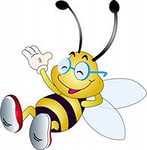 ВОСПИТАТЕЛЬ: Потапова И.С.2013г.Цель: развивать познавательные способности детей в процессе экспериментирования.Задачи:Развивающая: развивать наблюдательность, любознательность, мышление, память, речь, познавательную активность.Образовательная:- область «Познание»: расширять кругозор детей о воздухе и его свойствах, используя опыты и эксперименты;- область «Коммуникация»: развивать свободное общение со взрослыми и сверстниками в процессе проведения опытов. Обогащать словарь детей (лаборатория, прозрачный, невидимый, опыты);- область «Социализация»: закрепить навыки взаимодействия в коллективе, в группах;- область «Здоровье»: формировать первоначальные знания о здоровом образе жизни.Воспитательная: воспитывать позитивное отношение к окружающему миру, интерес к познавательной деятельности, самостоятельность. Вызвать желание детей помочь Пчеленку.Предварительная работа:- игровая деятельность «Поддувалочки», «Воздушные шары»;- чтение художественной литературы: «Ветрено, ветрено» И. Токмакова, «Ветер, ветерок, ветрище» Я. Аким;- изготовление корабликов, вееров.Материалы и оборудование: полиэтиленовые мешочки по количеству детей; стаканчики с водой, трубочки по количеству детей; игрушки, баночки и другие предметы плотные и полые (пустые внутри); два подноса; сундучок Пчеленок ; игрушка Пчеленок; веера; чеснок; воздушные шары по количеству детей; таблички с цифрами 1,2,3,4 на столах для опытов.Ход непосредственной образовательной деятельности:Организационный момент «Солнышко».Воспитатель: Дети, давайте поздороваемся с гостями и согреем их своими улыбками. А что нас еще согревает и улучшает наше настроение? Правильно, солнышко. А мы представим, что наши руки – это солнечные лучики, коснемся друг друга и подарим тепло своим друзьям.Дети становятся в круг, вытягивая руки вверх, соприкасаясь друг с другом.Дети:Солнышко, солнышко!Мы твои лучи!Быть людьми хорошимиТы нас научи!Стук в дверь, влетает Пчеленок.Пчеленок: Здравствуйте ребята, я Пчеленок, хочу загадать вам загадку. Окружает нас всегда,Мы им дышим без труда.Он без запаха, без цвета.Угадайте, что же это? Дети: Воздух!Пчеленок: Мне мама постоянно говорит, что я летаю по воздуху. А что такое воздух? Лично я никогда не видел воздух! А вы, ребята?Воспитатель: Ребята, а вам интересно узнать, что такое воздух? И есть ли он?Дети: Да!Воспитатель: Тогда я приглашаю вас в нашу лабораторию. Сейчас мы будем делать опыты, как настоящие ученые. А сейчас три раза топни и три раза хлопни, вот мы и превратились в ученых исследователей. Дети подходят к лаборатории.Воспитатель: Скажите, ребята, Пчеленку вы видите воздух вокруг нас?Дети: Нет, не видим!Воспитатель: Раз мы его не видим, значит, он какой?Дети: Воздух прозрачный, невидимый, бесцветный.Пчеленок: Вот-вот, невидимый! Значит, его и нет вовсе!Воспитатель: Погоди, Пчеленок! Я вот тоже воздух не видела, а знаю, что он всегда вокруг нас!Пчеленок: А я вам не верю! Вот докажите, что этот самый воздух вокруг нас!Воспитатель: Ребята, давайте докажем Пчеленок, что воздух все-таки есть! Чтоб его увидеть, его надо поймать! Хотите, я научу вас ловить воздух?Дети: Да!Опыт с полиэтиленовым пакетом.Воспитатель: Возьмите полиэтиленовый пакет. Что в нем?Дети: Он пуст!Воспитатель: Его можно сложить в несколько раз, смотрите, какой он стал маленький! Теперь мы набираем в пакет воздух и закручиваем его! Пакет полон воздуха, на что он похож? (на подушку) Воздух занял свое место в мешке. Теперь выпустим воздух из пакета. Какой стал пакет? (маленький) Почему?Дети: В нем нет воздуха.Воспитатель: Смотри, Пчеленок! Вывод: воздух прозрачный, чтобы его увидеть, нужно его поймать! И мы это смогли сделать! Мы поймали воздух и заперли его в мешочке, а затем выпустили его!Воспитатель: Ребята, а где еще спрятан воздух? В каких предметах? (ответы детей)Пчеленок: А мне этот мешочек что-то напомнил! Летом, на речке, я видел, как люди используют этот «запертый» воздух. Это, кажется, был надувной матрас! А еще я видел у детей спасательные круги и жилеты!Воспитатель: Конечно, Пчеленок! Ведь воздух легче воды! И если внутри матраса или круга воздух, он не утонет, будет плавать!Пчеленок: Ребята, а помогите мне разобрать игрушки на те, которые плавают, и те, которые нет. В каких игрушках спрятан воздух?Дидактическая игра «Где спрятался воздух?». Дети поочередно достают из сундука игрушки и раскладывают их на два подноса.Воспитатель: Ребята, а как можно проверить, правильно ли вы разобрали игрушки? Давайте проведем опыт, опустим игрушки в воду!Воспитатель: Молодцы ребята! Помогли Пчеленку! Теперь ты знаешь, Пчеленок, что предметы, внутри которых есть воздух будут плавать, но будь осторожен, если во внутрь попадет вода, и вытолкнет воздух то этот предмет может утонуть.Пчеленок: А вот интересно, а внутри человека есть воздух?Воспитатель: Как вы думаете, ребята? Давайте проверим!Опыт 2. Подуть в трубочку, опущенную в стакан с водой.Воспитатель: Подуйте в трубочку, опущенную в стакан с водой. Что происходит?Дети: Выходят пузырьки!Воспитатель: Вот видите! Вывод: воздух есть внутри нас! Мы дуем в трубочку, и он выходит! Но чтобы подуть еще, сначала мы снова вдохнем воздух, а потом выдохнем через трубочку и получатся пузырьки.Пчеленок: Понятно! Но как он к вам попадает!Воспитатель: Ребята, как воздух попадает к нам в организм?Дети: Через нос и рот.Воспитатель: Конечно! Все люди дышат через нос. Ребята, а давайте покажем Пчеленку, как дышат наши носики. (Дышат)Воспитатель: Когда мы просто вдыхаем и выдыхаем воздух, мы его видим?Дети: Нет.Опыт 3 с веером.Воспитатель: Давайте попробуем устроить ветер с помощью веера! Помашите веером сначала на себя, потом друг на друга. Что вы чувствуете?Дети: В лицо дует ветерок.Воспитатель: Ветерок бывает слабый и сильный.Воспитатель: Ребята, а как вы думаете, сам воздух пахнет? Понюхайте. А как же получается, когда пекут пироги, то мы чувствуем запах. Оказывается, воздух движется и доносит эти запах до наших носов, хотя сам воздух запаха не имеет.Опыт 4с чесноком. Пчеленок: Ой-ой-ой! Как чесноком пахнет! Не хочу этот запах! Лучше я нос закрою и не буду дышать.Воспитатель: Что ты, Пчеленок! Без воздуха ты задохнешься. Всему живому на земле необходим воздух: и людям, и животным, и растениям! Без воздуха они погибнут.Пчеленок: Вот спасибо! Как много я сегодня узнал о воздухе!- Что воздух бесцветный, мы его не видим.- Чтоб увидеть воздух, его надо поймать.- Что воздух легче воды.- Без воздуха ничто живое не может жить.- А еще я наконец-то узнал, что такое ветер. Ветер - это движение воздуха.Воспитатель: А на следующем занятии, я вам расскажу о том, почему одни воздушные шары улетают высоко в небо, а другие остаются на земле.Пчеленок: Я хочу подарить эти шарики всем ребятам, которые помогли мне понять, что такое воздух. Спасибо, ребята! Полечу в улей, расскажу друзьям все, что узнал сегодня.  До свидания. (Улетает)Воспитатель: И нам ребята пора возвращаться из лаборатории в детский сад. Три раза хлопни и три раза топни, вот мы и снова стали детьми. Скорее оденемся и пойдем на улицу - дышать свежим воздухом.